Pressetext „Eyke“4-teilige Accessoire-Serie ·  Kollektion nicolPure ReinheitDie 4-teilige Accessoire-Serie Eyke ist ein Muss für jeden Puristen. Weich gerundete Formen treffen auf die spröde Anmutung eines feinen Betons. So entsteht ein reines und reduziertes Design, bei dem Material und Form für sich wirken - frei von Dekor und Blendwerk.Der Beton zeigt die typischen und individuellen Merkmale wie Wolkenbildung und Poren. 
Als natürliches Material, mit seiner glatten Oberfläche und einer wasserabweisenden Beschichtung versehen ist er für den Einsatz im Bad bestens geeignet.Die Accessoire-Serie Eyke vereint Beton mit hochwertig verchromtem Metall und setzt damit in jedem Bad einen extravaganten Kontrapunkt. In Kombination mit Glas, Holz oder Stein wirkt pure Stofflichkeit und belohnt mit einem sinnlichen Erlebnis.Überblick Merkmale• feiner Beton• wasserabweisend beschichtet• Metall verchromtAbmessungen • Schale 2,5 x Ø 10,5 cm• Becher 10 x Ø 7 cm• Seifenspender 18,5 x Ø 8 cm • Bürstengarnitur 35,5 x Ø 11 cmBILDMATERIAL „Eyke“4-teilige Accessoire-Serie ·  Kollektion nicolMilieufotos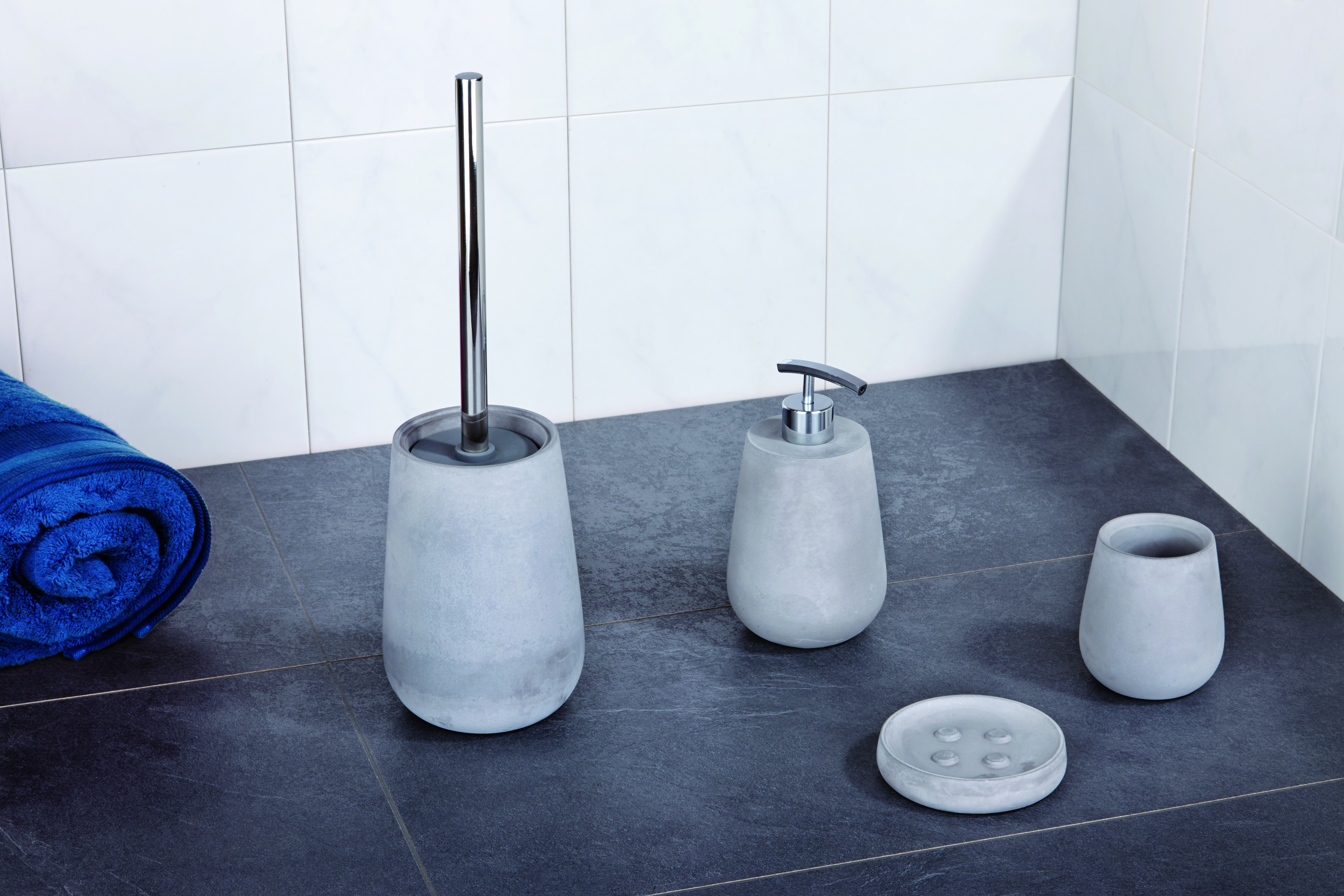 